Аннулирование ВСД на платформе LeraDataЗаходим на платформу LERADATA, вводим логин и пароль: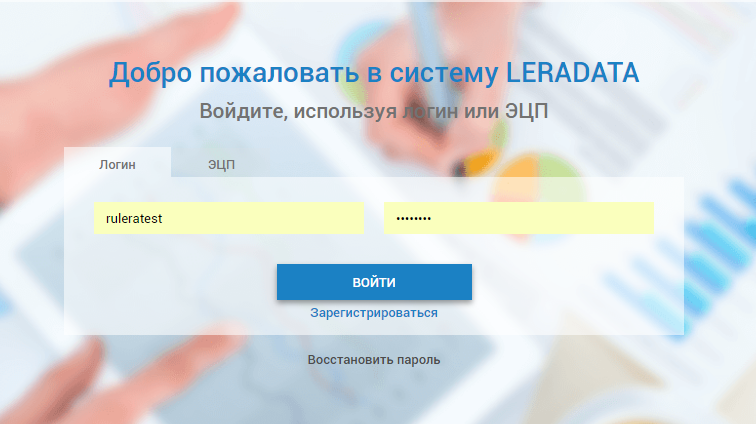 Рассмотрим аннуляцию ВСД. Для аннулирования перейдите в подраздел меню «Реестр ВСД» в котором будут отображены все типы ВСД, либо перейдите в подраздел, соответствующий определенному типу ВСД.Нажмите в общем меню закладку «LeraData Меркурий» (1), далее выберите пункт «Реестр ВСД» (2):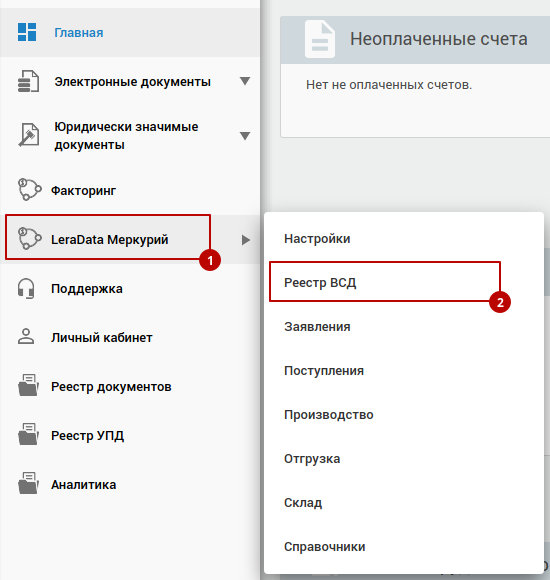 Для аннуляции ВСД необходимо выбрать оформленный ранее ВСД из списка. Вы можете ориентироваться на статус документа для поиска документа, а также использовать возможные фильтры поиска. Нажмите на символ аннуляции (1): 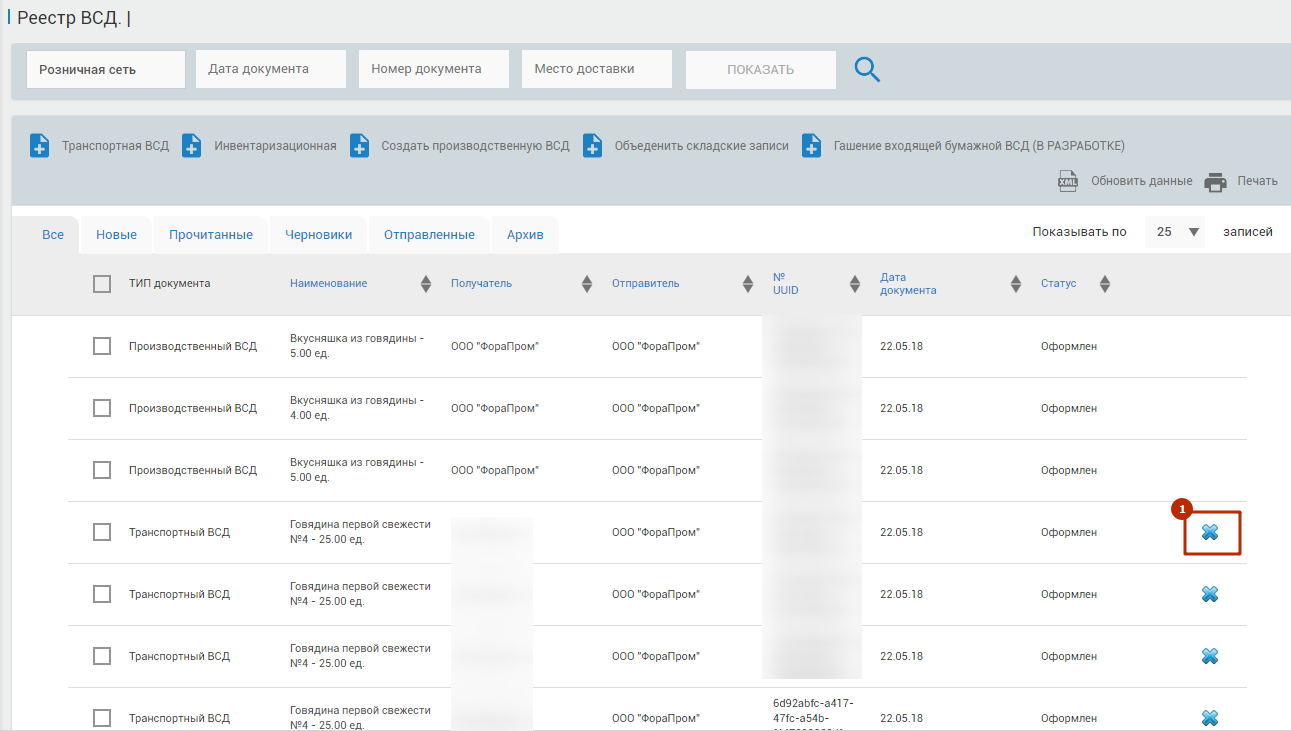 После нажатия символа аннулирование откроется окно, в котором Вы можете указать дату аннулирования (1), пользователя-ветеринарного врача, ответственного за аннулирование сертификата (2), причину аннулирования документа (3), а также информацию о ВСД который аннулируется. (4).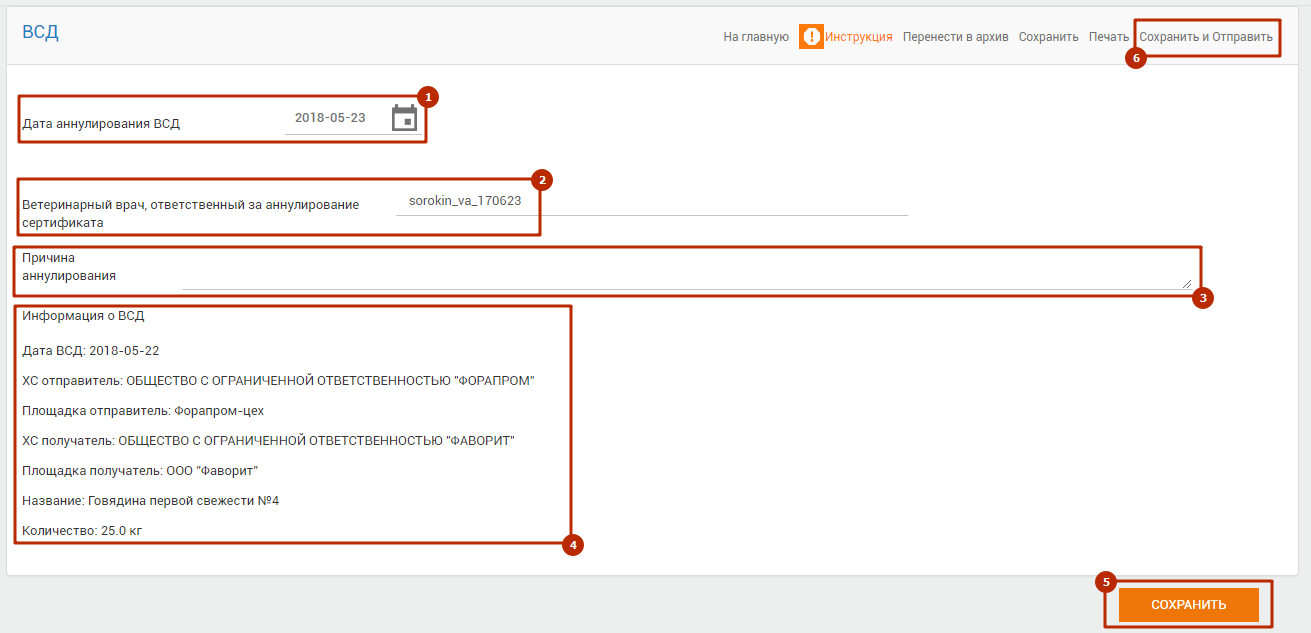 По окончанию внесения информации нажмите сохранить (5), после сохранения у Вас есть возможность скорректировать информацию по необходимости и повторить сохранения.Либо Вы после внесения данных Вы можете сразу нажать «Сохранить и отправить» в правом верхнем углу (6).После отправки тип документа (1) будет иметь Аннулирование ВСД, статус документа (2) исходящий аннулирование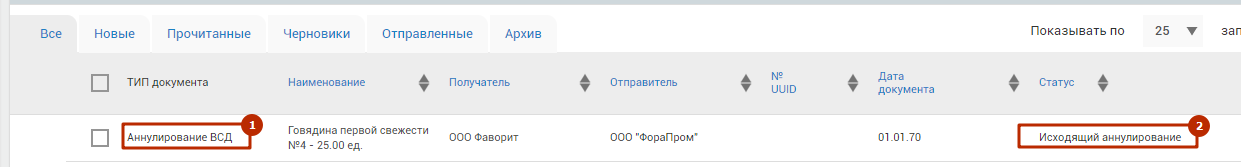 Изменение информации о аннуляции после отправки документа невозможно.